РАЗ,  ДВА, ТРИ, ЧЕТЫРИ, ПЯТЬ – НАУЧИ МЕНЯ СЧИТАТЬ!!!Вашему малышу уже исполнилось два года, а значит пришло время познакомить его со счетом.Довольно быстро дети начинают и соотносить количество предметов с тем или иным числом: три тарелки, две конфетки... Однако, это просто, когда речь идет о сравнимых предметах на одном столе.

Количество - трудный признак, потому что не так просто понять, что общего, например, у трех кукол и трех столов в разных комнатах, или, еще сложнее: у трех кошек, трех «мяу», и трех приседаний! «Мяу» вообще не видно, а приседаний, если сам приседаешь тоже не видно, и не слышно, присел - и нету ничего...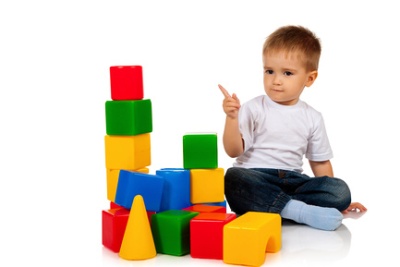 Количество может выражаться и в зрительных образах, и через слух, и через движение... Очень важно научить малыша выделять количество, под какой бы маской оно ни появлялось.В первую очередь запомните самое главное правило — ни в коем случае не заставляйте ребенка учиться. Он сам должен этого захотеть!По сути, дети очень любознательный маленький народ. Они имеют способность усваивать все « на лету», но только в том случае, если им это интересно. И если вы попробуете «втолкнуть» нужную информацию в своего малыша помимо его воли, вряд ли из этого хоть что-то выйдет. Произойдет точно так как говориться в знаменитой поговорке: «В одно ухо влетит, а из другого вылетит».Поэтому ваша основная задача – это заинтересовать ребенка, чтобы он захотел учиться считать!Сначала научите его считать от одного до пяти. Гуляя на прогулке, считайте деревья, детей на площадке, подъезды в доме, машины. Считать можно совершенно все. Одевая малыша, обращайте его внимание на то, что колготки одни, а носков всегда два, шапка одна, двое сапог и так далее. Возвращаясь с прогулки, пересчитайте обувь в коридоре. Пусть ребенок поразмышляет о том, сколько человек может обуться в четыре ботинка. При чтении книжки не пропускайте иллюстрации. Пусть малыш посчитает количество нарисованных мячиков, щенят, котят и так далее.Помимо всего прочего, малыш должен осознать, что он не просто так учится считать – он извлекает из этого пользу. Таким образом, он теперь знает, как можно разделить конфеты поровну. Прежде чем идти в магазин, скажите малышу: Нам нужно столько всего купить… Запомни: лук, свеклу, морковь, картошку, хлеб – всего пять покупок. Напомни мне, пожалуйста, а то вдруг я что – то забуду». При перечислении покупок, загибайте пальцы, после чего попросите ребенка повторить список. Совершая покупки в магазине, если ребенок Вам забывает подсказывать, что надо купить, спрашивайте его сами: «Ты не помнишь случайно, что нам надо купить?». После того, как покупки сделаны, обязательно пересчитайте их. Если вдруг чего – то не хватает, проверьте все вместе с ребенком еще раз. Ребенок, поняв, что маме без него не справиться, постарается сконцентрироваться, и тем самым потренирует свои навыки в счете и слуховую память. И тогда вы больше не будете переживать о том, как научить ребенка считать. Если ребенок вспомнил весь список покупок, то обязательно его похвалите. В следующий раз задание надо усложнить.Игра в магазин поможет закрепить навыки счета. С малышами проще будет играть без денег. Трехлеткам, кстати, больше интересен процесс оплаты. При этом можете играть, не применяя настоящие деньги, а используя «семейную валюту»: конфеты, фантики или пуговицы. Можете поощрять ребенка за правильные подсчеты. Например, предложите ему разделить на троих пять конфет, а лишние пусть останутся у него.Немного погодя, покажите ребенку, что уметь считать это очень даже полезная наука. К примеру, вы накрываете на стол – попросите ребенка принести вам  4 ложки, 4 вилки и разделить всем поровну печеньки и конфетки. Поясните ему, что 4 ложки нужны потому что вы будете кушать вчетвером.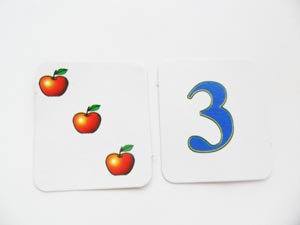 как правильно научить ребенка считатьКстати, чтобы научить ребенка считать вам помогут специальные карточки, где на верху нарисованы одинаковые предметы, а внизу написана цифра, подходящая к количеству этих предметов. Пользоваться такими карточками очень легко. Покажите ребенку самую первую карточку с цифрой один. Объясните ему, типа, видишь, здесь нарисована, например, помидорка и под ней стоит цифра один. На следующий день с этой карточкой покажите новую - с цифрой 2. Точно так же объясните. Так, дойдите до цифры 10.  И потом повторите заново, пока малыш не сможет спокойно пересчитывать все десять морковок.Не забывайте, что атмосфера не должна быть академическая!!!!! Используйте:Стихи-считалочки.НОЧНАЯ СЧИТАЛКАРаз-два-три-четыре-пять!Шесть-семь-восемь-девять-десять!Надо, надо, надо спатьИ не надо куролесить.Кто не спит, тот выйдет вон.Кто уснул, увидитСон. (Валентин БЕРЕСТОВ)***Кот Антипка жил у нас, Он вставал с лежанки в ЧАС. В ДВА на кухне крал сосиски, В ТРИ сметану ел из миски, Он в ЧЕТЫРЕ умывался, В ПЯТЬ по коврику катался,В ШЕСТЬ тащил сельдей из кадки, В СЕМЬ играл с мышами в прятки, В ВОСЕМЬ хитро щурил глазки, В ДЕВЯТЬ ел и слушал сказки, В ДЕСЯТЬ шел к лежанке спать Потому что в ЧАС вставать. ***Раз, два, три, четыре, пять, 
Шесть, семь, восемь, девять, десять, 
Выплыл ясный (круглый) месяц, 
А за месяцем луна, 
Мальчик девочке слуга. 
Ты, слуга, подай карету, 
А я сяду да поеду. 
Ты, слуга, подай метлу, 
А я в карете подмету.***Раз картошка, два картошка,
Три, четыре, пять,
Шесть картошек, семь картошек -Или веселые игры, которые обожают все дети без исключения.

Инвентарь Вам понадобится какой-то демонстративный материал: кубики, или лего, или кусочки мозаики, или карточки с разным количеством предметов (у меня были разные фрукты от 1 до 5), или просто игральный кубик с точками от 1 до 6. В общем, что найдется под рукой.

Правила 1. Один игрок (сначала пусть это все время будет взрослый) показывает при помощи этого материала любое количество, например: ставит три кубика, или кладет карточку с тремя сливами, или бросает кубик и выпадает три очка.

Другой игрок (сначала - ребенок) должен представить то же самое количество другим способом, как он захочет: три раза пролаять, или трижды подпрыгнуть, или три раза позвонить в звонок, или прокукарекать...

Дети хохочут в процессе - не унять. Им можно и нужно разрешить делать все что захочется: хоть квакать, хоть кувыркаться, - если только они сделают это правильное количество раз.

2. Потом нужно поменяться ролями, и в дальнейшем играть по очереди, чтобы ребенок тоже мог задавать количество. 
Совет родителям: придумывайте для выполнения своей задачи что-то смешное. Мычите коровой, свистите соловьем, стройте рожи, вставайте на одну ножку... Чем веселее будет ребенку, тем лучше усвоится материал.

3. На следующем этапе нужно перевернуть задание, и задавать количество звуками или движениями: два пробега паровоза по игрушечным рельсам, четыре звонка в колокольчик, три хлопка в ладоши... А второй игрок, по очереди то ребенок то взрослый, должен выразить заданное количество зрительно: найти подходящую карточку, правильно повернуть кубик или выставить нужное количество кусочков мозаики.

4. Когда ребенок освоит правила игры, попробуйте ошибиться. Пусть он заметит вашу ошибку. Обсудите ее с ребенком: «Ой, я ошиблась, да? Ты погудел в трубу два раза, да? А я сколько кубиков поставила на стол? Целых три! Неправильно! Ты можешь исправить, чтобы было правильно?»

В какой-то момент все дети обнаруживают «численность» окружающего мира, что чуть ли не все вокруг нас выражается какими-то числами. Особым открытием для них становится возможность все на свете пересчитывать... Описанная игра поможет им быстрее и легче разобраться с этим вопросом.Дорогие родители, развивайтесь и учитесь вместе с вашими детьми!Чтобы научить ребенка считать необходимо:научить ребенка «читать» цифры, произносить их правильные названия;выучить последовательность цифр в числовом ряде;помочь малышу понять, сколько предметов стоит за конкретной цифрой.И если с первыми пунктами ребенку будет справиться достаточно легко, выучить числовой ряд равносильно простому стишку, то последняя задача будет несколько сложнее. Понимание того, что за цифрой два стоит именно два предмета, а за цифрой три – их три, приходит примерно в 2 года, именно в этом возрасте ребенок может начать считать.На самом деле ситуаций для счета в повседневной жизни просто множество. Как научить ребенка считать, используя бытовые вещи и предметы? К примеру, можно считать ботинки, варежки, когда собираетесь на прогулку, перечислять родственников, считать любимые игрушки.Важно, чтобы ребенок прикасался к предметам, которые вы считаете, так ему будет проще понимать счет. Если считаете игрушки, те же кубики, позаботьтесь о том, чтобы они лежали отдельно от всех остальных – это облегчит малышу понимание задачи. Чтобы проверить понимает ли ребенок счет, попробуйте его спросить – сколько у тебя кубиков, варежек, машинок, глазок, ушек? Даже если ответ будет неверным, вы заставите ребенка задуматься, а это уже результат.Ребенок по своей натуре весельчак, поэтому, лучше всего заниматься с ним счетом в игровой форме. Например, считать ступеньки, когда он поднимается по лестнице, зверей, когда рассматриваете картинки или читаете сказки.Если ребенок делает попытки считать самостоятельно, не пытайтесь говорить за него, наоборот подбадривайте и чаще хвалите. А если он немного ошибается, ласково поправляйте, пусть он почувствует свою свободу.Для того. чтобы ребенку было легче запомнить названия цифр и их значения можно приобрести специальные плакаты «Цифры для детей»: с числовым рядом и соответствующим каждой цифре изображением: цифра «1» — одна рыба; цифра «2» — два зайца и т.д.Во время занятий старайтесь обойтись без принуждения, сохранить спокойную и приятную атмосферу, не осуждайте малыша за его ошибки и вы обязательно вместе добьетесь успеха.На самом деле ситуаций для счета в повседневной жизни просто множество. Как научить ребенка считать, используя бытовые вещи и предметы? К примеру, можно считать ботинки, варежки, когда собираетесь на прогулку, перечислять родственников, считать любимые игрушки.Важно, чтобы ребенок прикасался к предметам, которые вы считаете, так ему будет проще понимать счет. Если считаете игрушки, те же кубики, позаботьтесь о том, чтобы они лежали отдельно от всех остальных – это облегчит малышу понимание задачи. Чтобы проверить понимает ли ребенок счет, попробуйте его спросить – сколько у тебя кубиков, варежек, машинок, глазок, ушек? Даже если ответ будет неверным, вы заставите ребенка задуматься, а это уже результат.Ребенок по своей натуре весельчак, поэтому, лучше всего заниматься с ним счетом в игровой форме. Например, считать ступеньки, когда он поднимается по лестнице, зверей, когда рассматриваете картинки или читаете сказки.Если ребенок делает попытки считать самостоятельно, не пытайтесь говорить за него, наоборот подбадривайте и чаще хвалите. А если он немного ошибается, ласково поправляйте, пусть он почувствует свою свободу.Для того. чтобы ребенку было легче запомнить названия цифр и их значения можно приобрести специальные плакаты «Цифры для детей»: с числовым рядом и соответствующим каждой цифре изображением: цифра «1» — одна рыба; цифра «2» — два зайца и т.д.Во время занятий старайтесь обойтись без принуждения, сохранить спокойную и приятную атмосферу, не осуждайте малыша за его ошибки и вы обязательно вместе добьетесь успеха.На самом деле ситуаций для счета в повседневной жизни просто множество. Как научить ребенка считать, используя бытовые вещи и предметы? К примеру, можно считать ботинки, варежки, когда собираетесь на прогулку, перечислять родственников, считать любимые игрушки.Важно, чтобы ребенок прикасался к предметам, которые вы считаете, так ему будет проще понимать счет. Если считаете игрушки, те же кубики, позаботьтесь о том, чтобы они лежали отдельно от всех остальных – это облегчит малышу понимание задачи. Чтобы проверить понимает ли ребенок счет, попробуйте его спросить – сколько у тебя кубиков, варежек, машинок, глазок, ушек? Даже если ответ будет неверным, вы заставите ребенка задуматься, а это уже результат.Ребенок по своей натуре весельчак, поэтому, лучше всего заниматься с ним счетом в игровой форме. Например, считать ступеньки, когда он поднимается по лестнице, зверей, когда рассматриваете картинки или читаете сказки.Если ребенок делает попытки считать самостоятельно, не пытайтесь говорить за него, наоборот подбадривайте и чаще хвалите. А если он немного ошибается, ласково поправляйте, пусть он почувствует свою свободу.Для того. чтобы ребенку было легче запомнить названия цифр и их значения можно приобрести специальные плакаты «Цифры для детей»: с числовым рядом и соответствующим каждой цифре изображением: цифра «1» — одна рыба; цифра «2» — два зайца и т.д.Во время занятий старайтесь обойтись без принуждения, сохранить спокойную и приятную атмосферу, не осуждайте малыша за его ошибки и вы обязательно вместе добьетесь успеха.На самом деле ситуаций для счета в повседневной жизни просто множество. Как научить ребенка считать, используя бытовые вещи и предметы? К примеру, можно считать ботинки, варежки, когда собираетесь на прогулку, перечислять родственников, считать любимые игрушки.Важно, чтобы ребенок прикасался к предметам, которые вы считаете, так ему будет проще понимать счет. Если считаете игрушки, те же кубики, позаботьтесь о том, чтобы они лежали отдельно от всех остальных – это облегчит малышу понимание задачи. Чтобы проверить понимает ли ребенок счет, попробуйте его спросить – сколько у тебя кубиков, варежек, машинок, глазок, ушек? Даже если ответ будет неверным, вы заставите ребенка задуматься, а это уже результат.Ребенок по своей натуре весельчак, поэтому, лучше всего заниматься с ним счетом в игровой форме. Например, считать ступеньки, когда он поднимается по лестнице, зверей, когда рассматриваете картинки или читаете сказки.Если ребенок делает попытки считать самостоятельно, не пытайтесь говорить за него, наоборот подбадривайте и чаще хвалите. А если он немного ошибается, ласково поправляйте, пусть он почувствует свою свободу.Для того. чтобы ребенку было легче запомнить названия цифр и их значения можно приобрести специальные плакаты «Цифры для детей»: с числовым рядом и соответствующим каждой цифре изображением: цифра «1» — одна рыба; цифра «2» — два зайца и т.д.Во время занятий старайтесь обойтись без принуждения, сохранить спокойную и приятную атмосферу, не осуждайте малыша за его ошибки и вы обязательно вместе добьетесь успеха.Чтобы научить ребенка считать необходимо:научить ребенка «читать» цифры, произносить их правильные названия;выучить последовательность цифр в числовом ряде;помочь малышу понять, сколько предметов стоит за конкретной цифрой.И если с первыми пунктами ребенку будет справиться достаточно легко, выучить числовой ряд равносильно простому стишку, то последняя задача будет несколько сложнее. Понимание того, что за цифрой два стоит именно два предмета, а за цифрой три – их три, приходит примерно в 2 года, именно в этом возрасте ребенок может начать считать.На самом деле ситуаций для счета в повседневной жизни просто множество. Как научить ребенка считать, используя бытовые вещи и предметы? К примеру, можно считать ботинки, варежки, когда собираетесь на прогулку, перечислять родственников, считать любимые игрушки.Важно, чтобы ребенок прикасался к предметам, которые вы считаете, так ему будет проще понимать счет. Если считаете игрушки, те же кубики, позаботьтесь о том, чтобы они лежали отдельно от всех остальных – это облегчит малышу понимание задачи. Чтобы проверить понимает ли ребенок счет, попробуйте его спросить – сколько у тебя кубиков, варежек, машинок, глазок, ушек? Даже если ответ будет неверным, вы заставите ребенка задуматься, а это уже результат.Ребенок по своей натуре весельчак, поэтому, лучше всего заниматься с ним счетом в игровой форме. Например, считать ступеньки, когда он поднимается по лестнице, зверей, когда рассматриваете картинки или читаете сказки.Если ребенок делает попытки считать самостоятельно, не пытайтесь говорить за него, наоборот подбадривайте и чаще хвалите. А если он немного ошибается, ласково поправляйте, пусть он почувствует свою свободу.Для того. чтобы ребенку было легче запомнить названия цифр и их значения можно приобрести специальные плакаты «Цифры для детей»: с числовым рядом и соответствующим каждой цифре изображением: цифра «1» — одна рыба; цифра «2» — два зайца и т.д.Во время занятий старайтесь обойтись без принуждения, сохранить спокойную и приятную атмосферу, не осуждайте малыша за его ошибки и вы обязательно вместе добьетесь успеха.На самом деле ситуаций для счета в повседневной жизни просто множество. Как научить ребенка считать, используя бытовые вещи и предметы? К примеру, можно считать ботинки, варежки, когда собираетесь на прогулку, перечислять родственников, считать любимые игрушки.Важно, чтобы ребенок прикасался к предметам, которые вы считаете, так ему будет проще понимать счет. Если считаете игрушки, те же кубики, позаботьтесь о том, чтобы они лежали отдельно от всех остальных – это облегчит малышу понимание задачи. Чтобы проверить понимает ли ребенок счет, попробуйте его спросить – сколько у тебя кубиков, варежек, машинок, глазок, ушек? Даже если ответ будет неверным, вы заставите ребенка задуматься, а это уже результат.Ребенок по своей натуре весельчак, поэтому, лучше всего заниматься с ним счетом в игровой форме. Например, считать ступеньки, когда он поднимается по лестнице, зверей, когда рассматриваете картинки или читаете сказки.Если ребенок делает попытки считать самостоятельно, не пытайтесь говорить за него, наоборот подбадривайте и чаще хвалите. А если он немного ошибается, ласково поправляйте, пусть он почувствует свою свободу.Для того. чтобы ребенку было легче запомнить названия цифр и их значения можно приобрести специальные плакаты «Цифры для детей»: с числовым рядом и соответствующим каждой цифре изображением: цифра «1» — одна рыба; цифра «2» — два зайца и т.д.Во время занятий старайтесь обойтись без принуждения, сохранить спокойную и приятную атмосферу, не осуждайте малыша за его ошибки и вы обязательно вместе добьетесь успеха.